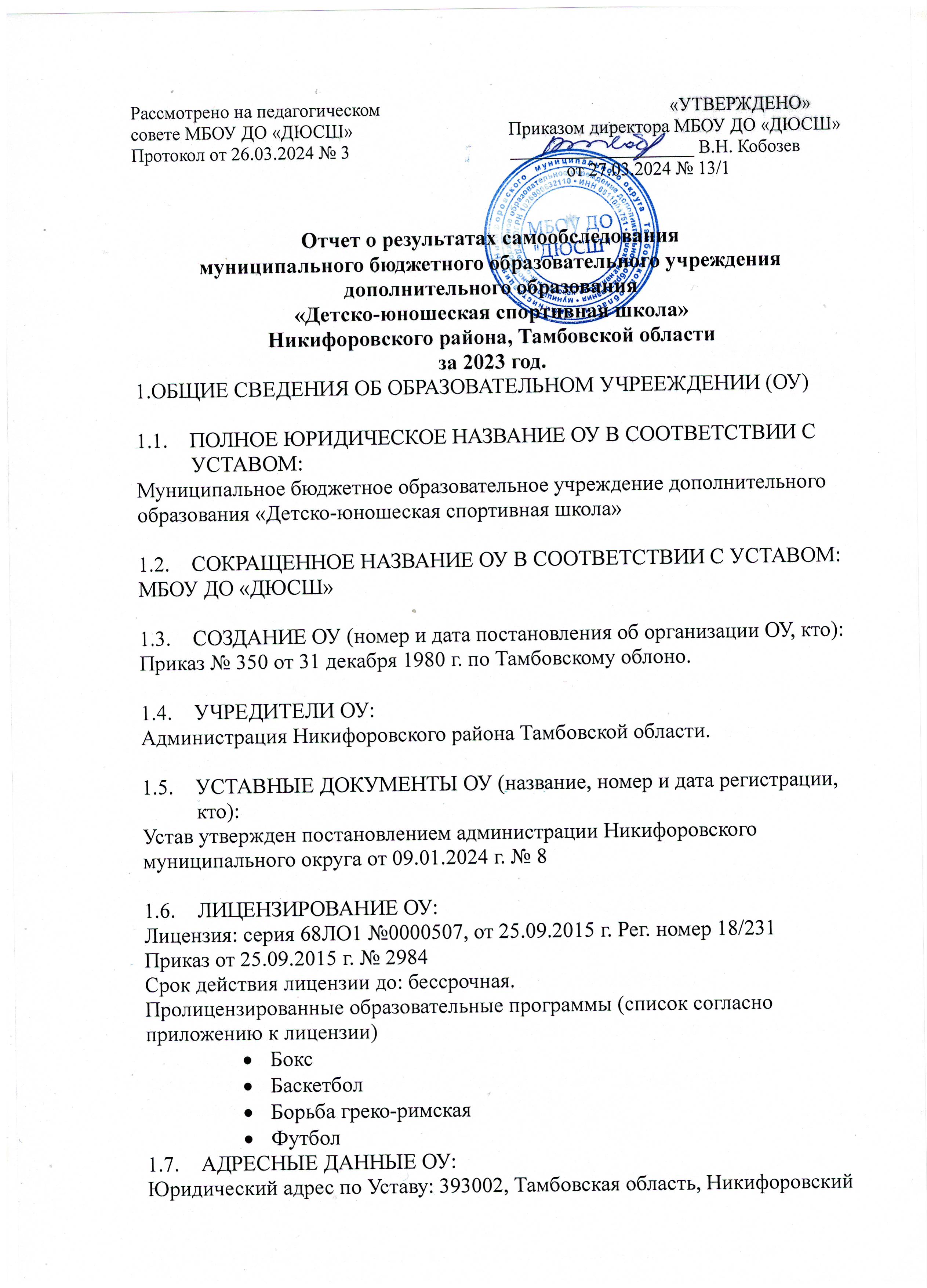 район, р.п. Дмитриевка, ул. Коммунальная д.14Почтовый адрес (с индексом): 393002, Тамбовская область, Никифоровский район, р.п. Дмитриевка, ул. Коммунальная д.14              Тел./факс: 8(47536) 34881в том числе:          электронный адрес: nikiforsport@r36.tambov.gov.ru          Интернет-сайт: http://nikiforsport.68edu.ru Программа развития муниципального бюджетного образовательного учреждения дополнительного образования «Детско-юношеская спортивная школа» на период 2021 – 2025 гг.» рассмотрена и принята к утверждению на педагогическом совете МБОУ ДО «ДЮСШ» протокол №1 от 28.12.2020 года.  Программа развития Муниципального бюджетного учреждения дополнительного образования «Детско-юношеской спортивной школы» Никифоровского района Тамбовской области (далее МБОУ ДО «ДЮСШ»)  представляет собой нормативно-управленческий документ, характеризующий два аспекта деятельности: специфику содержания, обучения, воспитания и развития учащихся  и особенности организации, кадрового и методического обеспечения педагогического процесса и инновационных преобразований педагогической системы.
Программа развития МБОУ ДО «ДЮСШ»   является важнейшим документом, дающим развёрнутую характеристику обозримых перспектив развития учреждения.Программа развития МБОУ ДО «ДЮСШ» предполагает разработку оптимальной модели деятельности, выявление и создание необходимых условий для преобразования действующей системы и продуктивного существования.Настоящая программа характеризует стратегию развития на период 2021 - 2025г.  Она разработана на основе анализа положения МБОУ ДО «ДЮСШ» в микросоциуме, изучение социального заказа со стороны органов отдела образования, обучающихся и их родителей, исследование мнений педагогов.Программа представляет собой непрерывную образовательную технологию, которая обеспечивает для обучающихся спортивной школы: -приобретение практических навыков в спортивной деятельности; -поддержание здорового образа жизни; -формирование необходимых личных качеств и социальных компетентностей.Для коллектива:
 - повышение профессионального уровня, квалификации.Программа носит комплексный характер и направлена на реализацию нескольких приоритетных направлений: 1.нормативно-правовое направление 
совершенствование нормативного и правового обеспечения образовательного процесса 
2.научно-исследовательское направление 
обновление содержания, организационных форм, методов и технологий дополнительных образовательных услуг
3.методическое направлениевнедрение в практику работы спортивной школы научных разработок в области дополнительного образования детей, в обобщении педагогических технологий
4.работа с кадрами
предусматривает проведение семинаров, обобщение и распространение передового педагогического опыта5.работа с семьей и общественными организациями
предусматривает мероприятия направленные на установление партнерских отношений с общественными организациями по поддержке детей и молодежи, вовлечение семей учащихся в образовательно - воспитательный процессДостижение и реализация поставленных задач планируется через основные виды деятельности, соответствующие видам деятельности учреждения дополнительного образования. Планируемые результаты программы деятельности учреждения соответствуют поставленным задачам. Выстроена структура основных направлений образовательной деятельности и воспитательной работы, обозначены основные формы их реализации.2. Общая характеристика учреждения.МБОУ ДО «ДЮСШ» была открыта в 1980 году и располагается по адресу: 393002, р.п. Дмитриевка, ул. Коммунальная д.14, Никифоровского района, Тамбовской областиВ 2006 году на баланс ДЮСШ был передан спортивный зал по адресу: 393000, р.п. Дмитриевка мкр, Сахзавод дом 8 А., Никифоровского района, Тамбовской областиЗа 43 года ДЮСШ прошла типичный путь развития, характерный для учреждения дополнительного образования. Основными направлениями деятельности являлись:-организация свободного времени детей – многопрофильная секционная работа при школах Никифоровского муниципального округа;-организация и проведение муниципальных и региональных спортивно-массовых мероприятий и соревнований;-участие в муниципальных, межмуниципальный, региональных, межрегиональных и всероссийских соревнованиях.В настоящее время спортивная школа реализует дополнительные общеразвивающие программы спортивной подготовки. Занятия детей способствуют формированию у них углубленного интереса к различным отраслям знаний, формированию разнообразных двигательных навыков и умений.Коллектив добился значительных успехов. Так, за последние годы охвачены общеобразовательные организации и их филиалы Никифоровского муниципального округа, в которых ведут спортивно-оздоровительные группы тренеры-преподаватели ДЮСШ. В школах района работают штатные тренеры-преподаватели и тренеры-преподаватели по совместительству. Учебно-тренировочные занятия ведутся на базе общеобразовательных организаций по трехстороннему договору о сетевой реализации образовательных программ. Образовательная деятельность осуществляется по образовательным программам четырех видов спорта (отделений): бокс, греко-римская борьба, баскетбол, футбол. На базе этих отделений созданы спортивно-оздоровительные группы, задачами которых являются: укрепление здоровья, привлечение максимально возможного количества детей и подростков к занятиям физкультурой и спортом, организация досуга детей, профилактика правонарушений среди подростков.За последние годы учащиеся ДЮСШ достигли значительных спортивных достижений на региональном уровне. За последние четыре года было подготовлено около 100 спортсменов разрядников (массовых разрядов).  Для дальнейшего продолжения занятий спортом и повышения мастерства, учащиеся спортивной школы поступают в учебные заведения спортивной направленности: институты и университеты физкультуры, педагогические колледжи.В новых экономических условиях деятельность ДЮСШ не потеряла привычную стабильность. Продолжая успешно реализовывать досуговые программы и проводить спортивно-массовые мероприятия, являющиеся составной частью образовательной программы, педагогический коллектив должен постоянно искать новые формы и направления работы, самостоятельно думать о своём развитии и перспективах существования.В настоящее время образование и воспитание в ДЮСШ направлено на выявление и развитие способностей каждого ребенка, формирование духовно богатой, свободной, физически здоровой, творчески мыслящей личности, обладающей прочными базовыми знаниями, ориентированной на высокие нравственные ценности, способной к активному участию в жизни общества.Эта цель реализуется на основе введения в учебно-воспитательный процесс образовательных программ, имеющих социальную, культурологическую, профориентационную, оздоровительную и досуговую направленность, а также диагностики уровня усвоения знаний обучающихся, их умений и навыков.Реализация данной установки позволила педагогическому коллективу на основе изучения интересов детей, их родителей, других социальных заказчиков чётко выделить приоритетные направления деятельности, подчинённые идее сохранения всего положительного в содержательном плане за многие годы.В качестве перспективных направлений работы спортивной школы выделяются следующие:1.Организация необходимых условий для наиболее полного удовлетворения интересов и потребностей детей в изменяющемся обществе.2.Развитие творческой ориентации детей школьного возраста; психолого-педагогическая диагностика творческого потенциала каждого ребенка.3.Организация широкого спектра деятельности детей. Учёт индивидуальных особенностей детей, формирование способностей и качеств личности с учётом природных задатков, склонностей и жизненного опыта, развитие индивидуальных интересов детей в процессе сотворчества обучающегося и педагога, а также самостоятельного творчества ребёнка.4.Оздоровительное развитие детей, их психолого-педагогическая реабилитация.5.Личностно-нравственное и профессиональное самоопределение детей на основе их трудовой занятости, ранняя профориентация и профессионализация, суть которой - в приобретении необходимых качеств, для будущей профессии.6. Организация индивидуальной работы с одарёнными детьми.7.Разработка и реализация авторских программ по дополнительному образованию детей, педагогических технологий и механизмов их реализации, экспериментальная проверка программ на практике.В настоящее время коллектив оказался перед необходимостью проведения системных изменений и разработки стратегии деятельности ДЮСШ как единого организма. Осуществить поставленные задачи можно при создании единой системы работы, затрагивающей все компоненты деятельности учреждения.   Безопасность обучающихся соответствует требования основных нормативных документов. Образовательный процесс осуществляется в зданиях, соответствующих по техническим и санитарным характеристикам требования СанПиН, оснащены пожарной сигнализацией и видеонаблюдением.3. Данные о контингенте обучающихся по состоянию на 01.09.2023 г.Распределение учащихся по отделениям на 2023-2024 уч. год.Всего в МБОУ ДО «ДЮСШ» 30 групп 450 учащихся.Отделение: Баскетбола реализуют дополнительные общеобразовательные программы:СОГ -  14 групп 210 чел.ВСЕГО: 225 человек.Отделение: Футбола реализуют дополнительные общеобразовательные программы:СОГ – 14 групп 210 чел. ВСЕГО: 155 человека.Отделение: Бокса реализуют дополнительные общеобразовательные программыСОГ – 1 группа 15 чел.ВСЕГО: 10 человек.Отделение: Греко-римской борьбы реализует дополнительные общеобразовательные программы:СОГ -  1 группа 15 чел.ВСЕГО: 15 человек. Деление обучающихся по возрастным категориям выглядит следующим образом: Дети младшего школьного возраста (7 – 10 лет) – 92 человек;Дети среднего школьного возраста (11 – 15 лет) – 290 человека;Дети старшего школьного возраста (16 – 17 лет) – 68 человек.4. Реализация права обучающихся на получение образования.     Обучение в Учреждении ведётся на русском языке.  Приём в Учреждение осуществляется ежегодно, при наличии медицинского заключения о состоянии здоровья поступающего, не содержащего противопоказаний для занятий физической культурой и спортом, и по:заявлению родителей (законных представителей) детей, не достигших 14 летнего возраста; заявлению детей, достигших 14 летнего возраста, с согласия родителей (законных представителей); заявлению совершеннолетних лиц, имеющих стаж занятий спортом и спортивную подготовку, необходимые для зачисления.   В течение учебного года Учреждение имеет право осуществлять дополнительный набор детей при наличии свободных мест и при условии выполнения приемных нормативов соответствующего года обучения.При приёме в Учреждение администрация обязана ознакомить поступающих и их родителей (законных представителей) с Уставом, лицензией на осуществление образовательной деятельности и иными документами, регламентирующими организацию образовательного процесса. Минимальный возраст зачисления детей в Учреждение по следующим видам спорта составляет:бокс - 9 лет;греко-римская борьба — 10 лет;футбол -8 лет;баскетбол - 8 лет.Спортивно-оздоровительные группы формируются как из вновь
зачисляемых, так и из обучающихся, не имеющих по каким-либо причинам возможности продолжать занятия на других этапах подготовки, но желающих заниматься избранным видом спорта. Обучение на данном этапе ведется по дополнительным общеразвивающим программам. Каждый ребенок имеет право обучаться по нескольким программам, менять их. В приеме в Учреждение может быть отказано:по причине отсутствия свободных мест;при наличии медицинских противопоказаний у поступающего на обучение;при непредставлении документов;при несоответствии возраста установленным требованиям.Отказ в приеме по иным причинам не допускается. Зачисление обучающихся оформляются приказом Учреждения.  В Учреждение могут быть приняты обучающиеся из образовательных организаций, реализующих программу физкультурно-спортивной направленности по соответствующему виду спорта. Основными формами образовательного процесса являются: Групповые практические и теоретические занятия, индивидуальные беседы с учащимися, медико-восстановительные мероприятия, учебно-тренировочные сборы, инструкторская и судейская практика, соревнования, контрольное тестирование. 6.Кадровый потенциал.Одним из важнейших ресурсов МБОУ ДО «ДЮСШ» является его кадровый потенциал.В педагогическое сообщество спортивной школы включаются следующие участники образовательного взаимодействия: представители администрации школы, тренеры-преподаватели, вспомогательный и технический персонал.Ведущая роль в организации жизнедеятельности МБОУ ДО «ДЮСШ» как целостной системы отводится педагогическому коллективу. Движение педагогического коллектива к высокому уровню зрелости предполагает, с одной стороны, максимальное сохранение индивидуальности каждого педагога, с другой стороны – формирование сплочённой общности профессионалов-единомышленников, способной сообща решать проблемы обновления содержания и организации образовательно-воспитательной деятельности.Для выполнения задачи становления педагогического коллектива, способного работать в пространстве гуманистической образовательной идеологии, необходимо ориентироваться на соответствующую модель педагога. Педагог, работающий в учреждении дополнительного образования, должен обладать:           Гуманистическим мировоззрением, признающим в качестве главной ценности личность ребёнка;Высоким уровнем профессиональных и психолого-педагогических знаний; Основами педагогической техники (коммуникативными, творческими, прогностическими способностями, умением управлять собственным эмоциональным состоянием, ораторским искусством);Способностью самоанализу.Кроме того, педагог, работающий в учреждении дополнительного образования, должен полностью разделять ценностную ориентацию и стратегическую линию деятельности своего учреждения, сохраняя при этом право на отстаивание своей позиции при обсуждении проблем жизнедеятельности МБОУ ДО «ДЮСШ» и самостоятельность в выборе технологий и методик образования на уровне своего вида спорта.Показателем зрелости коллектива является здоровый социально-психологический климат в нём.Важным вопросом кадрового обеспечения деятельности МБОУ ДО «ДЮСШ» является проблема сохранности и подбора новых педагогических кадров. В этой связи целесообразно организовать целевую подготовку к педагогической деятельности выпускников МБОУ ДО «ДЮСШ», которые хорошо знают её традиции и смогут легко влиться в коллектив.В целях обеспечения стабильности педагогического коллектива целесообразно доработать систему поощрения педагогов и их лучших воспитанников за достижения определённых результатов, за особые успехи в работе с родителями, за личный вклад в дело развития учреждения и т.п.     Администрация ДЮСШ считает необходимым заботиться о формированииколлектива педагогов, единомышленников, стремиться открывать в коллегах самое лучшее, создавая возможности для развития личности и самореализации каждого из них.    В 2023-2024 учебном году образовательную деятельность в МБОУ ДО «ДЮСШ» осуществляет 18 преподавателей, в том числе штатных - 7, внешних совместителей — 10, директор — 1, зам. директора по УВР — 1, укомплектованность штатами составляет 100 %. Все преподаватели своевременно повышают квалификацию по вопросам методики преподавания дисциплин учебного плана, организации и содержания дополнительного образования соответственно профилю преподаваемых дисциплин.7. Методическое обеспечение образовательного процесса.В спортивной школе ведется методическая работа, направленная на совершенствование образовательного процесса, программ, форм и методов деятельности, мастерства педагогических работников. С этой целью постоянно работают методический и тренерский совет. Порядок их работы определяется положением о тренерском и методическом совете.Деятельность МБОУ ДО «ДЮСШ» находиться в прямой зависимости от кадрового потенциала, в связи, с чем возрастает роль методической службы спортивной школы. В настоящее время методическая работа в спортивной школе ведётся, перед которой встаёт множество проблем отбора, систематизации, накопления, разработки и внедрения необходимой научной и методической информации, повышения профессионального мастерства тренеров-преподавателей.Сегодняшняя ситуация в образовании требует систематизированного, научного и профессионального подхода в ведении методической работы в любом образовательном учреждении. Всё это диктует необходимость совершенствования и реконструкции методической службы.На основе анализа деятельности можно отметить следующие положительные стороны в методической работе:- разработаны подходы к созданию системы обеспечения профессионального роста     педагогических кадров, а именно: обмен опытом тренеров-преподавателей, обучение через семинары, лекции, практическую работу с педагогами, тренерские советы;- образовательный процесс обеспечен программными материалами, разработаны программы для разного возраста и уровня подготовленности учащихся;- содержание программ соответствует приоритетным идеям дополнительного образования.В то же время методическая работа МБОУ ДО «ДЮСШ» имеет недостатки в работе:- недостаточный уровень базовой методической подготовки педагогов;- низкий уровень оперативного информирования педагогов по вопросам инноваций в сфере методической деятельности и педагогического анализа;- слабая разработанность методического обеспечения воспитательной деятельности;- отсутствие системы отслеживания влияния методической деятельности на состояние и результативность образовательного процесса.Таким образом, современная ситуация в образовании: перестройка экономических основ деятельности учреждений дополнительного образования, изменение их статуса и задач, новые требования к ним со стороны государства, детей и родителей – придает особую актуальность реорганизации методической деятельности МБОУ ДО «ДЮСШ».Сегодня в число задач методической службы входят следующие:•	методическое обеспечение развития учреждения дополнительного образования;•	развитие творческого потенциала тренеров-преподавателей, выявление и обобщение опыта их работы, доведение его до сотрудников;•	решение задач по разработке и внедрению новых технологий обучения и воспитания;•	подъём качества образовательного процесса, основанного на новых педагогических технологиях;•	оказание практической помощи педагогам в разработке образовательных программ дополнительного образования нового поколения - личностно-ориентированных, стимулирующих ребёнка к постоянному саморазвитию.Создание развитой методической службы, отвечающую современным требованиям, обусловлено необходимостью реформирования учреждений дополнительного образования в соответствии с законом РФ «Об образовании».Методическую работу целесообразно усовершенствовать в следующих аспектах: Ввести аналитико-диагностическое обеспечение образовательно-воспитательного процесса, для чего необходимо:ОРГАНИЗОВАТЬ- постоянный социально-психологический мониторинг образования и воспитания детей с дифференциацией по возрастам;- наладить постоянное отслеживание проблем и затруднений, с которыми сталкиваются педагоги в процессе реализации новой модели образованияОБЕСПЕЧИТЬ- обновление содержания и методов дополнительного образования;- организовать постоянно действующую систему индивидуальных консультаций педагогов по вопросам создания и модернизации образовательных программ, использования новых приёмов и методик;- разработать методические рекомендации по технологии осуществления педагогами воспитательной работы с детьми в процессе учебной и внеурочной деятельности учреждения дополнительного образования;- разработать систему оперативного информирования педагогов по вопросам инноваций и передового опыта в сфере дополнительного образования детейСОЗДАТЬ- условия для постоянного повышения профессионального мастерства   педагогов;- сформировать банк данных инновационного опыта педагогов МБОУ ДО «ДЮСШ», развивающих основные идеи программы развития спортивной школы;- разработать действенную систему распространения передового опыта педагогов в отделениях МБОУ ДО «ДЮСШ»;- организовать службу методической помощи педагогам по подготовке их публикаций в периодической печати, а также выступлений на конференциях, совещаниях по проблемам дополнительного образованияНамеченная реорганизация методической деятельности МБОУ ДО «ДЮСШ» позволит добиться высокого качества образовательного процесса, основанного на новых педагогических технологиях. 8. Материально-техническая база.Согласно договору о закреплении имущества на праве оперативного управления учреждение использует для организации образовательного процесса отдельно стоящее кирпичное двухэтажное  здание (спортивный зал) по адресу: мкр. сахзавод д.8а общей площадью 1342 кв.м, отдельно стоящее здание одноэтажное кирпичное по адресу: ул. Коммунальная д.14 общей площадью 488 кв.м, согласно 3-х стороннему договору №1, №2 от 01.09.2023 г. между Учредителем, МБОУ ДО «ДЮСШ» и МБОУ «Никифоровская средняя общеобразовательная школа №1 имени Героя Р.Ф. А.С. Досягаева»  и ее филиалами, Учредителем, МБОУ ДО «ДЮСШ» и МБОУ «Никифоровская средняя общеобразовательная школа №2» и ее филиалами заключены договора на безвозмездное пользование объектами недвижимости (спортивные залы) для проведения физкультурно-оздоровительной и спортивно-массовой работы, в которых для реализации образовательных программ имеются учебные и вспомогательные помещения. Все используемые помещения проходят плановые и внеплановые обследования государственными санитарной и пожарной службами, по итогам проверок имеются соответствующие заключения.Имеющиеся площади учебных помещений позволяют осуществлять образовательную деятельность по лицензированным образовательным программам.Для осуществления учебно-воспитательного процесса имеется необходимое оборудование и спортивный инвентарь.Набор спортивного инвентаря и оборудования спортивных залов позволяет осуществлять образовательный процесс по всем образовательным программам дополнительного образования физкультурно-спортивной направленности.Выводы:Содержание образования и воспитания детей по дополнительным образовательным программам, полнота их выполнения соответствуют заявленным уровням и направленности.Уровень оснащенности дополнительных образовательных программ спортинвентарем и оборудованием позволяет проводить обучение по дополнительным образовательным программам в течение заявленного срока реализации в соответствии с требованиями, предъявляемыми к учреждениям дополнительного образования. Общие выводы.МБОУ ДО «ДЮСШ» реализует в качестве основных образовательных программ дополнительные общеобразовательные программы, что позволяет отнести учреждение к типу – «образовательное учреждение дополнительного образования».Укомплектованность штатов, уровень квалификации педагогических и руководящих работников, методическое, информационно-техническое оснащение образовательного процесса муниципального бюджетного образовательного учреждения дополнительного образования «ДЮСШ» обеспечивают реализацию указанных дополнительных образовательных программ в полном объеме в соответствии с требованиями, предъявляемыми к учреждениям дополнительного образования.ПОКАЗАТЕЛИ ДЕЯТЕЛЬНОСТИ МБОУ ДО «ДЮСШ»N п/пПоказателиЕдиница измерения1.Образовательная деятельность1.1Общая численность учащихся, в том числе:405 человек1.1.1Детей дошкольного возраста (3 - 7 лет)0 человек1.1.2Детей младшего школьного возраста (7 - 10 лет)95 человек1.1.3Детей среднего школьного возраста (11 - 15 лет)272 человек1.1.4Детей старшего школьного возраста (16 - 17 лет)38 человек1.2Численность учащихся, обучающихся по образовательным программам по договорам об оказании платных образовательных услуг0 человек1.3Численность/удельный вес численности учащихся, занимающихся в 2-х и более объединениях (кружках, секциях, клубах), в общей численности учащихся 0 человек/%1.4Численность/удельный вес численности учащихся с применением дистанционных образовательных технологий, электронного обучения, в общей численности учащихся0 человек/%1.5Численность/удельный вес численности учащихся по образовательным программам для детей с выдающимися способностями, в общей численности учащихся0 человек/%1.6Численность/удельный вес численности учащихся по образовательным программам, направленным на работу с детьми с особыми потребностями в образовании, в общей численности учащихся, в том числе:0 человек/%1.6.1Учащиеся с ограниченными возможностями здоровья0 человек/%1.6.2Дети-сироты, дети, оставшиеся без попечения родителей0 человек/%1.6.3Дети-мигранты0/0 человек/%1.6.4Дети, попавшие в трудную жизненную ситуацию0 человек/%1.7Численность/удельный вес численности учащихся, занимающихся учебно-исследовательской, проектной деятельностью, в общей численности учащихся 0 человек/%1.8Численность/удельный вес численности учащихся, принявших участие в массовых мероприятиях (конкурсы, соревнования, фестивали, конференции), в общей численности учащихся, в том числе:97/23,9 человек/%1.8.1На муниципальном уровне59/14,6человек/%1.8.2На региональном уровне38/9,4человек/%1.8.3На межрегиональном уровне0 человек/%1.8.4На федеральном уровне0 человек/%1.8.5На международном уровне0 человек/%1.9Численность/удельный вес численности учащихся - победителей и призеров массовых мероприятий (конкурсы, соревнования, фестивали, конференции), в общей численности учащихся, в том числе:44/10,8 человек/%1.9.1На муниципальном уровне 43/10,6 человек/%1.9.2На региональном уровне1/0,2 человек/%1.9.3На межрегиональном уровне0 человек/%1.9.4На федеральном уровне0 человек/%1.9.5На международном уровне0 человек/%1.10Численность/удельный вес численности учащихся, участвующих в образовательных и социальных проектах, в общей численности учащихся, в том числе:0 человек/%1.10.1Муниципального уровня0 человек/%1.10.2Регионального уровня0 человек/%1.10.3Межрегионального уровня0 человек/%1.10.4Федерального уровня0 человек/%1.10.5Международного уровня0 человек/%1.11Количество массовых мероприятий, проведенных образовательной организацией, в том числе:24 единиц1.11.1На муниципальном уровне21 единиц1.11.2На региональном уровне3 единиц1.11.3На межрегиональном уровне0 единиц1.11.4На федеральном уровне0 единиц1.11.5На международном уровне0 единиц1.12Общая численность педагогических работников18 человек1.13Численность/удельный вес численности педагогических работников, имеющих высшее образование, в общей численности педагогических работников12/66,7 человек/%1.14Численность/удельный вес численности педагогических работников, имеющих высшее образование педагогической направленности (профиля), в общей численности педагогических работников12/66,7 человек/%1.15Численность/удельный вес численности педагогических работников, имеющих среднее профессиональное образование, в общей численности педагогических работников6/33,3 человек/%1.16Численность/удельный вес численности педагогических работников, имеющих среднее профессиональное образование педагогической направленности (профиля), в общей численности педагогических работников6/33,3 человек/%1.17Численность/удельный вес численности педагогических работников, которым по результатам аттестации присвоена квалификационная категория, в общей численности педагогических работников, в том числе:10/55,5человек/%1.17.1Высшая0 человек/%1.17.2Первая10/55,5человек/%1.18Численность/удельный вес численности педагогических работников в общей численности педагогических работников, педагогический стаж работы которых составляет:человек/%1.18.1До 5 лет1/5,5человек/%1.18.2Свыше 30 лет6/33,3человек/%1.19Численность/удельный вес численности педагогических работников в общей численности педагогических работников в возрасте до 30 лет1/5,5человек/%1.20Численность/удельный вес численности педагогических работников в общей численности педагогических работников в возрасте от 55 лет6/33,3человек/%1.21Численность/удельный вес численности педагогических и административно-хозяйственных работников, прошедших за последние 5 лет повышение квалификации/профессиональную переподготовку по профилю педагогической деятельности или иной осуществляемой в образовательной организации деятельности, в общей численности педагогических и административно-хозяйственных работников18/100,0человек/%1.22Численность/удельный вес численности специалистов, обеспечивающих методическую деятельность образовательной организации, в общей численности сотрудников образовательной организации0 человек/%1.23Количество публикаций, подготовленных педагогическими работниками образовательной организации:1.23.1За 3 года0 единиц1.23.2За отчетный период0 единиц1.24Наличие в организации дополнительного образования системы психолого-педагогической поддержки одаренных детей, иных групп детей, требующих повышенного педагогического вниманияда2.Инфраструктура2.1Количество компьютеров в расчете на одного учащегося02.2Количество помещений для осуществления образовательной деятельности, в том числе:92.2.1Учебный класс02.2.2Лаборатория02.2.3Мастерская02.2.4Танцевальный класс02.2.5Спортивный зал72.2.6Бассейн02.3Количество помещений для организации досуговой деятельности учащихся, в том числе:02.3.1Актовый зал02.3.2Концертный зал02.3.3Игровое помещение02.4Наличие загородных оздоровительных лагерей, баз отдыханет2.5Наличие в образовательной организации системы электронного документооборотанет2.6Наличие читального зала библиотеки, в том числе:нет2.6.1С обеспечением возможности работы на стационарных компьютерах или использования переносных компьютеровнет2.6.2С медиатекойнет2.6.3Оснащенного средствами сканирования и распознавания текстовнет2.6.4С выходом в Интернет с компьютеров, расположенных в помещении библиотекинет2.6.5С контролируемой распечаткой бумажных материаловнет2.7Численность/удельный вес численности учащихся, которым обеспечена возможность пользоваться широкополосным Интернетом (не менее 2 Мб/с), в общей численности учащихся0 человек/%